Deneyin Amacı: Omik yüklü bir fazlı tam dalga kontrolsüz doğrultucu deneyinin gerçekleştirilmesiTeorik Bilgi: Tam dalga doğrultma devrelerinin kullanım alanlarını açıklayınız. Üstünlükleri, çeşitleri hakkında bilgi veriniz.Kullanılan Araç ve GereçlerVaryakDiyot, dirençOsiloskopMultimetreDeneyin Yapılışı		Şekil 6.1’de Simulink modeli verilen omik yüklü devreyi çalıştırınız. Giriş gerilimi, çıkış gerilimi, giriş akımı ve çıkış akımı için Osiloskop görüntüsünü ve diyotlar üzerinde düşen gerilimleri Tablo 6.1’e ekleyiniz.Şekil 6.1: Tek fazlı tam dalga omik yüklü doğrultma devresi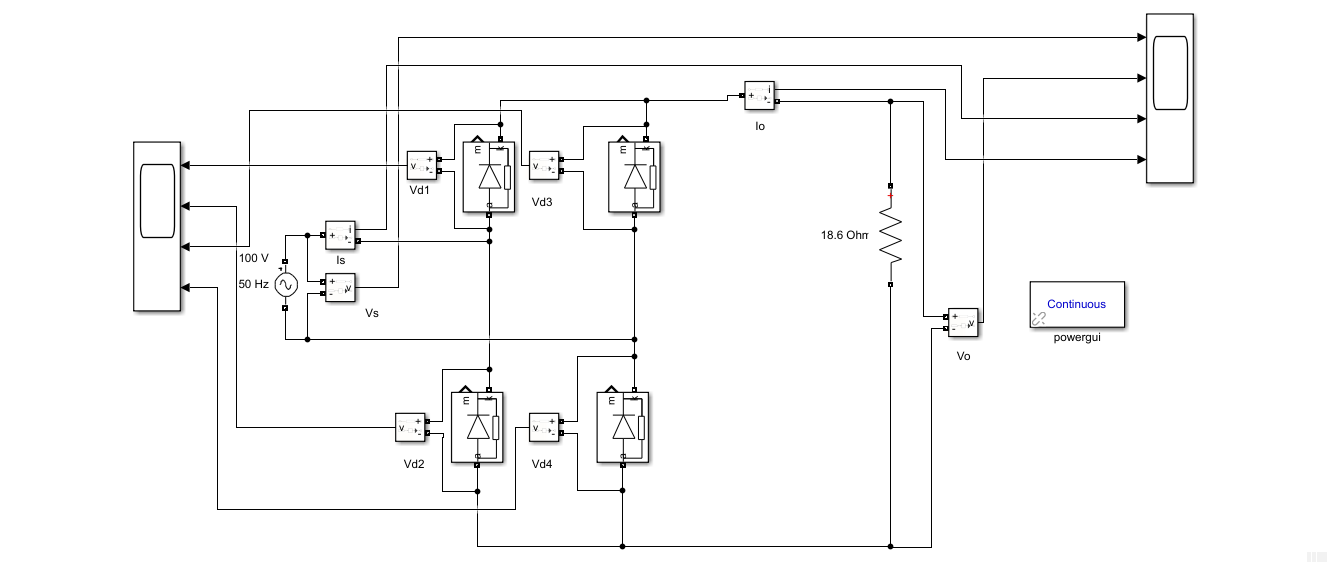 Tablo 6.1: Simülasyon sonuçlarıGerçekleştirilen uygulama devresinden Fluke 434 ile elde edilen sonuçları Tablo 6.2’ye kaydediniz.Tablo 6.2: Uygulama sonuçlarıSonuç ve ÖnerilerHer bir osiloskop görüntüsünde elde edilen sonuçları sırasıyla yorumlayınız.Deney sonucunda elde ettiğiniz kazanımları yorumlayınız.Vs, Vo, Is, Io Değerleri Simülasyon Osiloskop Görüntüsü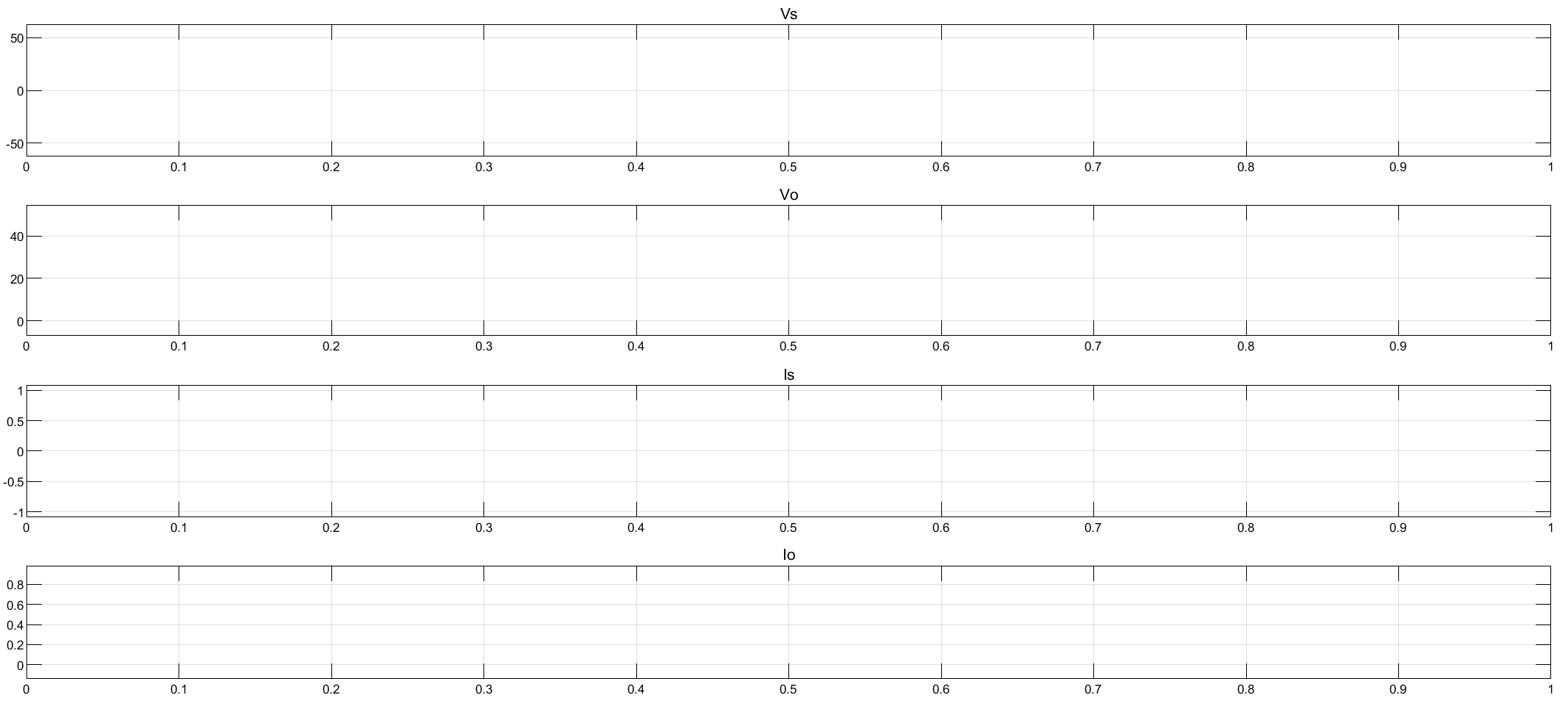 Vs, Vo, Is, Io Değerleri Simülasyon Osiloskop GörüntüsüDiyotlar üzerinde düşen gerilimler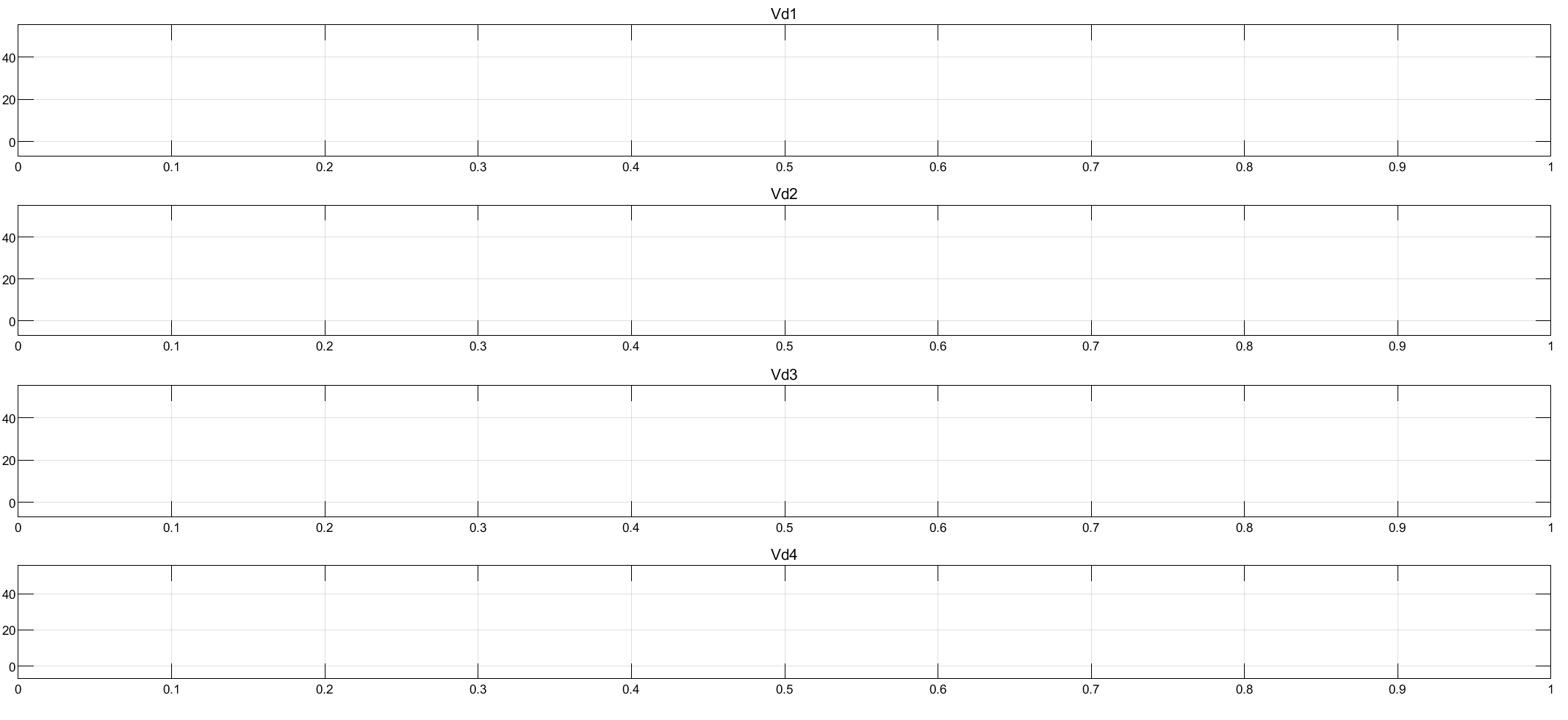 Diyotlar üzerinde düşen gerilimlerAkım HarmoniğiGerilim HarmoniğiGerilim HarmoniğiUygulama Osiloskop Görüntüsü(Giriş GerilimiÇıkış GerilimiDevre Akımı)Akım Harmoniği Görüntüsü